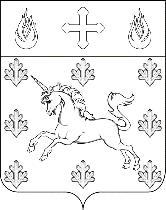 АДМИНИСТРАЦИЯПОСЕЛЕНИЯ СОСЕНСКОЕПОСТАНОВЛЕНИЕ_____26.02.2020_____№_____01-09-09/20_____О внесении изменений в Постановление администрации поселения Сосенское от 16.09.2016 № 01-09-57/6 «Об утверждении муниципальной программы «Благоустройство территории поселения Сосенское»В соответствии с Федеральным законом от 06.10.2003 № 131-ФЗ «Об общих принципах организации местного самоуправления в Российской Федерации», Постановлением администрации поселения Сосенское от 19.08.2016 № 01-09-42/6                         «Об утверждении Порядка разработки, реализации и оценки эффективности муниципальных программ поселения Сосенское», в целях комплексного решения проблем благоустройства, содержание объектов благоустройства на территории поселения Сосенское, улучшение внешнего вида территории ПОСТАНОВЛЯЮ:1. Внести изменения в Постановление администрации поселения Сосенское от                    16.09.2016 № 01-09-57/6 «Об утверждении муниципальной программы «Благоустройство территории поселения Сосенское» и изложить приложение 1, 6, 7 к муниципальной программе в новой редакции, согласно приложению, к данному Постановлению. 2. Начальнику отдела муниципального заказа администрации поселения Сосенское Филиной А.В. внести изменения в план закупок и план-график на 2020 в соответствии с данным Постановлением.3. Опубликовать данное Постановление в газете «Сосенские вести» и                       разместить на официальном сайте органов местного самоуправления в информационно-телекоммуникационной сети «Интернет».4. Данное Постановление вступает в силу с 26.06.2020.5. Контроль за выполнением данного Постановления возложить на заместителя главы администрации поселения Сосенское Стародубцеву С.Н.Глава администрации поселения Сосенское                                                 Т.Ю. ТаракановаЛИСТ СОГЛАСОВАНИЯО внесении изменений в Постановление администрации поселения Сосенское от 16.09.2016 г. № 01-09-57/6 ________________________________________________________ Стародубцева С.Н._________________________________________________________ Французова Т.Ю._________________________________________________________ Костина Ю.А._________________________________________________________ Филина А.В._________________________________________________________ Тюльменкова К.Н._________________________________________________________ Поспешная Т.Ф.Приложение к Постановлению администрации поселения Сосенское от 26.02.2020 № 01-09-09/20Приложение 1 к муниципальной программе «Благоустройство территории поселения Сосенское»Объем финансовых ресурсов, необходимых для реализации муниципальной программы «Благоустройство территории поселения Сосенское»Приложение 6к муниципальной программе «Благоустройствотерритории поселения Сосенское»Перечень мероприятий, направленных на реализацию муниципальной программы «Благоустройство территории поселения Сосенское» Содержание объектов благоустройства в 2020 годуПриложение 7к муниципальной программе «Благоустройство территории поселения Сосенское»Перечень мероприятий, направленных на реализацию муниципальной программы«Благоустройство территории поселения Сосенское» Комплексное благоустройство территории в 2020 году№п/пНаименование мероприятий Объем финансирования (тыс. руб.)Объем финансирования (тыс. руб.)Объем финансирования (тыс. руб.)Объем финансирования (тыс. руб.)Источник финансирования№п/пНаименование мероприятий 2018 годФакт2019 годФакт2020 годПрогноз2020 годПрогноз2021 годПрогноз2022 годПрогнозВсегоРаздел 1. Содержание объектов благоустройстваРаздел 1. Содержание объектов благоустройстваРаздел 1. Содержание объектов благоустройстваРаздел 1. Содержание объектов благоустройстваРаздел 1. Содержание объектов благоустройстваРаздел 1. Содержание объектов благоустройстваРаздел 1. Содержание объектов благоустройстваРаздел 1. Содержание объектов благоустройстваРаздел 1. Содержание объектов благоустройстваРаздел 1. Содержание объектов благоустройства1.1Содержание объектов благоустройства155 093,06164 298,20213 841,00213 841,00193 060,00193 060,00919 352,26Местный бюджет1.2Мероприятия по регулированию численности безнадзорных и бесхозяйных животных5 015,274 511,909 338,009 338,0011 000,0011 000,0040 865,17Местный бюджетИтого по разделу160 108,33168 810,10223 179,00223 179,00204 060,00204 060,00960 217,43Раздел 2. Комплексное благоустройство территорииРаздел 2. Комплексное благоустройство территорииРаздел 2. Комплексное благоустройство территорииРаздел 2. Комплексное благоустройство территорииРаздел 2. Комплексное благоустройство территорииРаздел 2. Комплексное благоустройство территорииРаздел 2. Комплексное благоустройство территорииРаздел 2. Комплексное благоустройство территорииРаздел 2. Комплексное благоустройство территорииРаздел 2. Комплексное благоустройство территории2.1Комплексное благоустройство территории поселения993 563,81129 700,50412 953,30412 953,30330 000,00330 000,002 196 217,61Местный бюджет2.2Комплексное благоустройство территорий жилой застройки поселения Сосенское11 486,000,000,000,000,000,0011 486,00Субсидия г. МосквыИтого по разделу1 005 049,81129 700,50412 953,30412 953,30330 000,00330 000,002 207 703,61Всего по программе:1 165 158,14298 510,60636 132,30636 132,30534 060,00534 060,003 167 921,04№п/пМероприятия по реализации программыСрок исполненияОбъём финансирования в 2020 году (тыс. руб.)Ответственный за выполнениеПрограммы№п/пМероприятия по реализации программыСрок исполненияОбъём финансирования в 2020 году (тыс. руб.)Ответственный за выполнениеПрограммы№п/пМероприятия по реализации программыСрок исполненияОбъём финансирования в 2020 году (тыс. руб.)Ответственный за выполнениеПрограммыРаздел 1. Содержание объектов благоустройстваРаздел 1. Содержание объектов благоустройстваРаздел 1. Содержание объектов благоустройстваРаздел 1. Содержание объектов благоустройстваРаздел 1. Содержание объектов благоустройстваРаздел 1. Содержание объектов благоустройства1.1Содержание объектов озеленения и цветочное оформление1-4 кв-л 2020 г.164 086,00Администрация поселения Сосенское1.2Содержание дворовых территорий п. Сосенское, п. Газопровод1-4 кв-л 2020 г.32 881,00Администрация поселения Сосенское1.3Содержание обелисков1-4 кв-л 2020 г.249,00Администрация поселения Сосенское1.4Оказание услуг  по дезинфектологии (дератизации, противомалярийной и акарицидной обработке) территории поселения1-4 кв-л 2020 г.84,00Администрация поселения Сосенское1.5Закупка хозяйственных материалов и инвентаря на субботник2 кв-л 2020 г.800,00Администрация поселения Сосенское1.6Очистка опор освещения и конструкций от несанкционированных листовок в п. Коммунарка и п. Газопровод1-4 кв-л 2020 г.400,00Администрация поселения Сосенское1.7Ремонт и содержание информационных щитов1-4 кв-л 2020 г.472,00Администрация поселения Сосенское1.8Удаление сухостойных и аварийных деревьев, покос борщевика, очистка от валежника на территории п. Сосенское1-4 кв-л 2020 г.1 500,00Администрация поселения Сосенское1.9Содержание катков в зимний период на спортивных площадках на территории поселения Сосенское1-4 кв-л 2020 г.300,00Администрация поселения Сосенское2.0Закупка цветочной рассады для вертикального озеленения1-2 кв-л 2020 г.300,00Администрация поселения Сосенское2.1Содержание остановочных павилионов на территории п. Сосенское1-4 кв-л 2020 г.214,00Администрация поселения Сосенское2.2Изготовление и доставка наклеек и информационных табличек для цветографического обозначения баков для накопления ТКО расположенных по адресу: п. Сосенское1-2 кв-л 2020 г.299,00Администрация поселения Сосенское2.3Исполнительные листы1 кв-л 2020 г.7 858,00Администрация поселения Сосенское2.4Нераспределенный остаток1-4 кв-л 2020г3 298,00Администрация поселения СосенскоеИтого по разделу 1:212 741,00Раздел 2. Мероприятия по регулированию численности безнадзорных и бесхозяйных животныхРаздел 2. Мероприятия по регулированию численности безнадзорных и бесхозяйных животныхРаздел 2. Мероприятия по регулированию численности безнадзорных и бесхозяйных животныхРаздел 2. Мероприятия по регулированию численности безнадзорных и бесхозяйных животныхРаздел 2. Мероприятия по регулированию численности безнадзорных и бесхозяйных животныхРаздел 2. Мероприятия по регулированию численности безнадзорных и бесхозяйных животных2.1Отлов и содержание бездомных животных1-4 кв-л 2020 г.9 338,00Администрация поселения СосенскоеИтого по разделу 2:9 338,00Раздел 3. Изготовление и актуализация паспортов озелененияРаздел 3. Изготовление и актуализация паспортов озелененияРаздел 3. Изготовление и актуализация паспортов озелененияРаздел 3. Изготовление и актуализация паспортов озелененияРаздел 3. Изготовление и актуализация паспортов озелененияРаздел 3. Изготовление и актуализация паспортов озеленения3.1Изготовление и актуализация паспортов озеленения1-2 кв-л 2020 г.1 100,00Администрация поселения СосенскоеИтого по разделу 3:1 100,00Всего:223 179,00№ п/пМероприятия по реализации программыСрок исполненияОбъём финансирования по годам и источникам 2020 году ( тыс. руб.)Ответственный за выполнение муниципальной программы1Благоустройство территории прилегающей к Храму в п. Коммунарка (с ремонтом обелиска) 2-4 кв. 2020 г.109 414,00Администрация поселения Сосенское2Комплексное благоустройство и озеленение территории парковой зоны вблизи д. Николо-Хованское 2 - 4 кв. 2020 г.96 408,00Администрация поселения Сосенское3Организация прогулочной зоны вблизи СНТ «Дубрава» в д. Николо-Хованское2 - 4 кв. 2020 г.28 000,00Администрация поселения Сосенское4Установка ледяных фигур на территории поселения Сосенское1 кв-л  2020 г.4 724,00Администрация поселения Сосенское5Проведение работ по подключению наружного освещения территории по адресу: п. Сосенское, п. Газопровод, д.1-4,6-12,14-182 -3 кв. 2020 г.6 324,00Администрация поселения Сосенское6Очистка территорий, прилегающих к водоемам в д. Столбово и д. Прокшино2 - 4 кв. 2020 г.1 917,00Администрация поселения Сосенское7Комплексное благоустройство озеленительной территории парковой зоны Зеленая линия (2 этап) и въездных групп от Калужского шоссе до ул. Бачуринская2 -3 кв. 2020 г.72 342,00Администрация поселения Сосенское8Устройство детской площадки вблизи СНТ «Полянка»2 -3 кв. 2020 г.4 873,00Администрация поселения Сосенское9Устройство памятного знака воинам-интернационалистам на территории Липового парка п. Коммунарка с благоустройством прилегающей территории2 -3 кв. 2020 г.1 633,00Администрация поселения Сосенское10Установка ограждений вдоль проезда вблизи д.108 п. Коммунарка2 кв. 2020 г.300,00Администрация поселения Сосенское11Установка бортовых камней вдоль проезда вблизи д.108 п. Коммунарка2 кв. 2020 г.117,00Администрация поселения Сосенское12Установка газонных ограждений на парковке напротив д.104,105 п. Коммунарка2 кв. 2020 г.174,00Администрация поселения Сосенское13Благоустройство территории за школой № 2070 по адресу: п. Коммунарка, ул. Фитаревская, д.9А2 -3 кв. 2020 г.1 171,00Администрация поселения Сосенское14Инженерно-геодезические изыскания М1:500, выдача информации по дежурному плану для проектирования благоустройства территории 1-4 кв-л 2020г.365,30Администрация поселения Сосенское15Ремонт детской площадки по адресу: п. Сосенское, д. Столбово2 -3 кв. 2020 г.4 918,00Администрация поселения Сосенское16Ремонт обелиска и прилегающей к нему территории в д. Николо-Хованское2 -3 кв. 2020 г.3 985,00Администрация поселения Сосенское17Ремонт обелиска и прилегающей к нему территории в д. Летово2 -3 кв. 2020 г.3 542,00Администрация поселения Сосенское18Закупка и установка ограничителей въезда на тротуары на территории п. Сосенское2 -3 кв. 2020 г.400,00Администрация поселения Сосенское19Благоустройство детской площадки и территории ГБОУ школы ДО корпус №3 по адресу: п. Сосенское, п. Коммунарка, ул. Лазурная, д.42 -3 кв. 2020 г.22 986,00Администрация поселения Сосенское20Устройство подъезной дороги к школе на 1100 мест по адресу: п. Сосенское, п. Коммунарка, ул. Сосенский Стан2 -3 кв. 2020 г.3 583,00Администрация поселения Сосенское21Ремонт тротуара по адресу: п. Сосенское, ул. Николо-Хованская от въезда в КП «Лесные поляны» до ЖК «Николино»2 -3 кв. 2020 г.4 866,00Администрация поселения Сосенское22Благоустройство территории, прилегающей к д.20,20а п. Коммунарка2 -3 кв. 2020 г.36 032,00Администрация поселения Сосенское23Установка знаков дорожного движения и ограждающих устройств1 кв-л 2020г.28,00Администрация поселения Сосенское24Обустройство парковочного места для инвалидов по адресу: п. Коммунарка, ул. Лазурная, д.7, к.1 и кстройство покрытия искусственной травы возле МФЦ по адресу: п. Коммунарка, ул. А. Монаховой1 кв-л 2020г.30,00Администрация поселения Сосенское25Разработка ПСД на выполнение работ по устройству тротуара по адресу: п. Сосенское, п. Коммунарка, вдоль ЖК "Бунин парк"2-3 кв-л 2020г.702,00Администрация поселения Сосенское26Устройство дорожного ограждения вдоль автодороги в д. Николо-Хованское2-3 кв-л 2020г.1 500,00Администрация поселения Сосенское27Подключение к наружному освещению1-4 кв-л 2020г.219,00Администрация поселения Сосенское28Установка фигур «Топиари» на территории п. Сосенское2-3 кв-л 2020г.500,00Администрация поселения Сосенское29Устройство временных настилов на территории п. Сосенское2 кв-л 2020г.300,00Администрация поселения Сосенское30Выполнение работ по устройству съездов с тротуаров на территории п. Сосенское2 кв-л 2020г.300,00Администрация поселения Сосенское31Ремонт пирса у "Конторского пруда" (со стороны шумозащитного экрана" п. Коммунарка2 кв-л 2020г300,00Администрация поселения Сосенское32Устройство покрытия из тротуарной плитки при вхоже в МФЦ по адресу: п. Коммунарка, ул. А. Монаховой, д.232 кв-л 2020г100,00Администрация поселения Сосенское33Устройство площадки для подъезда автобуса и установке павильона в районе д.69 в д. Сосенки 2 кв-л 2020г300,00Администрация поселения Сосенское34Устройство новигации (с указанием значимых объектов) на территории п. Сосенское2 кв-л 2020г500,00Администрация поселения Сосенское35Ремонт лестницы между д.№ 1 и № 3 п. Коммунарка, ул. Лазурная2 кв-л 2020г100,00Администрация поселения СосенскоеИтого:412 953,30